All of the good works that we do as Knights are influenced by our four core principles:Charity- Our Catholic faith teaches us to “Love thy neighbor as thyself”.  As Knights,  we recognize that our mission, and our faith in God, compels us to action. There is no better way to experience love and compassion than by helping those in need, a call we answer every day.Unity- None of us is as good as all of us. Members of the Knights of Columbus all know that together we can accomplish far more than any of us could individually. That doesn’t mean that we always agree or that there is never a difference of opinion. It does mean that you can count on the support and encouragement of  your brother Knights as you work to make life better in your parish and community.Fraternity – In the Knights of Columbus, we watch out for and take care of one another. Patriotism – No matter of our country of origin, we are all patriotic citizens who are   proud of our devotion to God and country,     and we believe in standing up for both.    Whether it is in public or private, the Knights remind the world that Catholics support their nations and are amongst its’ greatest citizens. Did you know? The Knights of Columbus initiated a campaign in 1951 to lobby for the public adoption of the phrase “Under God” in  the U.S. Pledge of Allegiance. In 1954, President Eisenhower signed a law that officially added “under God” to the pledge, completing an effort that the Knights had begun three years earlier.Knights of Columbus112 East Second StreetFrederick, Maryland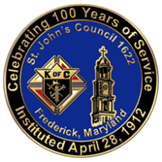 St. John’s Council #1622Meetings are held on the 1st and 3rd Tuesday of the month at 7:30 pm in    Room #10 of the Community CenterFor more information, visit us at our Council website: kofc1622.orgOr contact: Rick Babbitt, Membership Chairman   mailto: rbab2@live.com Phone:  931-551-5869Jim Sier, Grand KnightPhone: 301-524-6991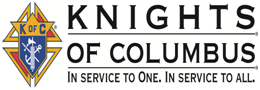 October 20, 2019Welcometo theKnights of Columbus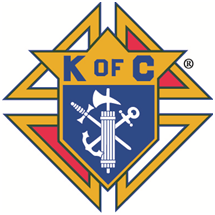 St. John’s Council 1622Frederick, MDWho are the Knights?Knights are Catholic men, 18 years of age and older, who are committed to making their community a   better place, while also supporting their local parish.We are men of faith and action. Guided not only     by our belief in God and the Catholic Church,        but also by our belief in each other and in ourselves.     Why become a Knight?There are a variety of good reasons to               consider joining the Knights of Columbus.In today’s world, many Catholic men want to         spend meaningful time with their family, serve their Church and their community, and grow in their faith.         Joining the Knights of Columbus provides these men and their families with opportunities and activities that accomplish these goals. As Catholics, we have an obligation to share our Faith, assist the less fortunate    of our community, and support our parishes. Many find that as individuals, it is sometimes difficult     to be involved in a significant way and balance the     time constraints in our personal lives. As a Knight,     you and your family can share in the tremendous    works of the Order without feeling the need to     identify projects and organize support all by yourself.    In this way, your whole family can feel satisfied that   they are part of more worthwhile activities then       they could possibly undertake as individuals. If you are a man who is determined tomake a difference, then membership in the Knights of Columbus is for you. Faith and FellowshipOur council is very active in supporting the parish. Knights serve as Eucharistic Ministers, Lectors, Ushers, Sacristans, and members of  many other ministries. We also provide financial support to seminarians at Mount St. Mary’s.       The Council also has fun. Periodic social events are held so that Knights and their spouses can gather to plan specific events. There is always time for food, refreshments and conversation after each of our meetings. There are many activities to become involved in, with dedicated, fun loving people that support good causes.   You decide whether to commit to one event a year, per month, or per week. In other words, you can choose to be as active as you want, but you can be sure that you are doing something worthwhile to support those that are in need.  These Men They Call Knights      Founded by Father Michael J. McGivney in 1882, the Knights of Columbus was formed to render financial aid to members and their families, which included mutual aid and assistance to the sick, disabled, and needy. Social and intellectual fellowship is promoted among members through educational, charitable, religious and social welfare. From the beginning, a central focus of Father McGivney was the financial security of Knights and their families. The Knights of Columbus now offers a portfolio of top quality life insurance, long-term care and annuity products exclusively for members and families.History of St. John’s Council 1622In early April, 1912, a group of men from          St. John the Evangelist Church met for the purpose of organizing a new Council.  On April 28, 1912, St John’s Council 1622 became a reality. For this event, special trains were chartered, bringing Knights and their families from Baltimore, York and Harrisburg PA. The official record shows that about 1200 people travelled to Frederick to mark the chartering of this new Council.                                            On April 28, 1962, St. John’s Council celebrated its Golden Anniversary. During the course of this event, our name was changed to “Bishop McNamara Council” in honor of a distinguished Catholic cleric, John M. McNamara, who served as Bishop of the Baltimore-Washington Diocese.             On April 28, 2012, during our 100th Anniversary celebration, and after very careful consideration, a decision was made to change our name back to “St. John’s Council”. This was done in order to better identify ourselves with our parish and the Frederick community which we have served and supported for so many years. Today, we are looking for the next generation of Knights. Men of character and conviction who are driven by their faith and conscience to selflessly serve their families, Church, and community.   Men who are ready to make the commitment    to become a “Knight of Columbus”. 